LEMBAR PENGESAHANKONTRIBUSI WEBSITE DALAM MEMBERIKAN KEBUTUHAN INFORMASI PENDENGAR DI RADIO MOM AND KIDS 99,2 FM BANDUNG(Studi Deskriptif Analisis Mengenai Kontribusi Website www.momandkidsradio.com Dalam Memberikan Kebutuhan Informasi Pendengar Di Radio Mom And Kids 99,2 FM Bandung)Oleh:ISNAENI SOFIYATI R132050283SKRIPSIUntuk Memenuhi Salah Satu Syarat Ujian Guna Memperoleh Gelar SarjanaPada Program Studi Ilmu KomunikasiBandung,   April 2017Menyetujui,Pembimbing,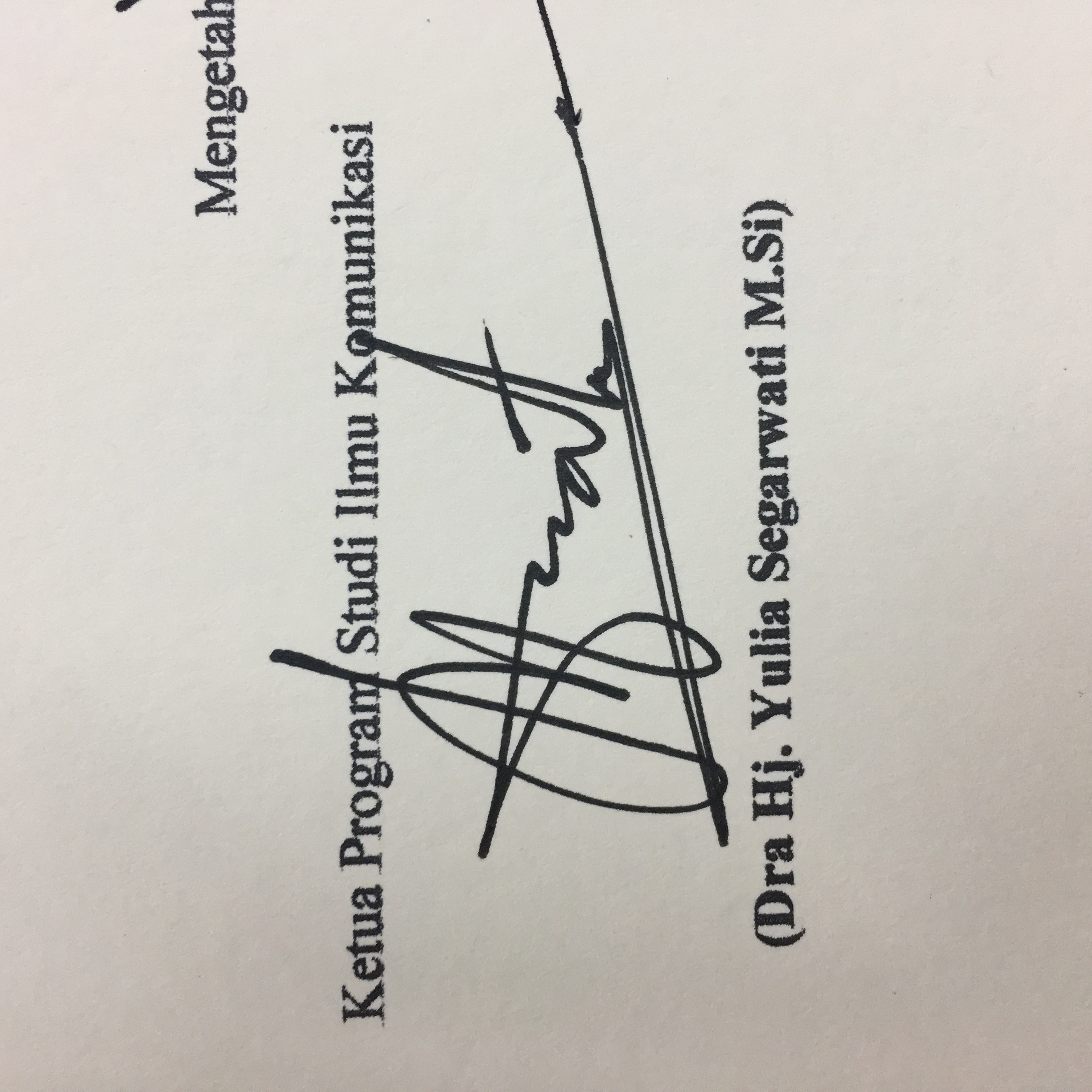 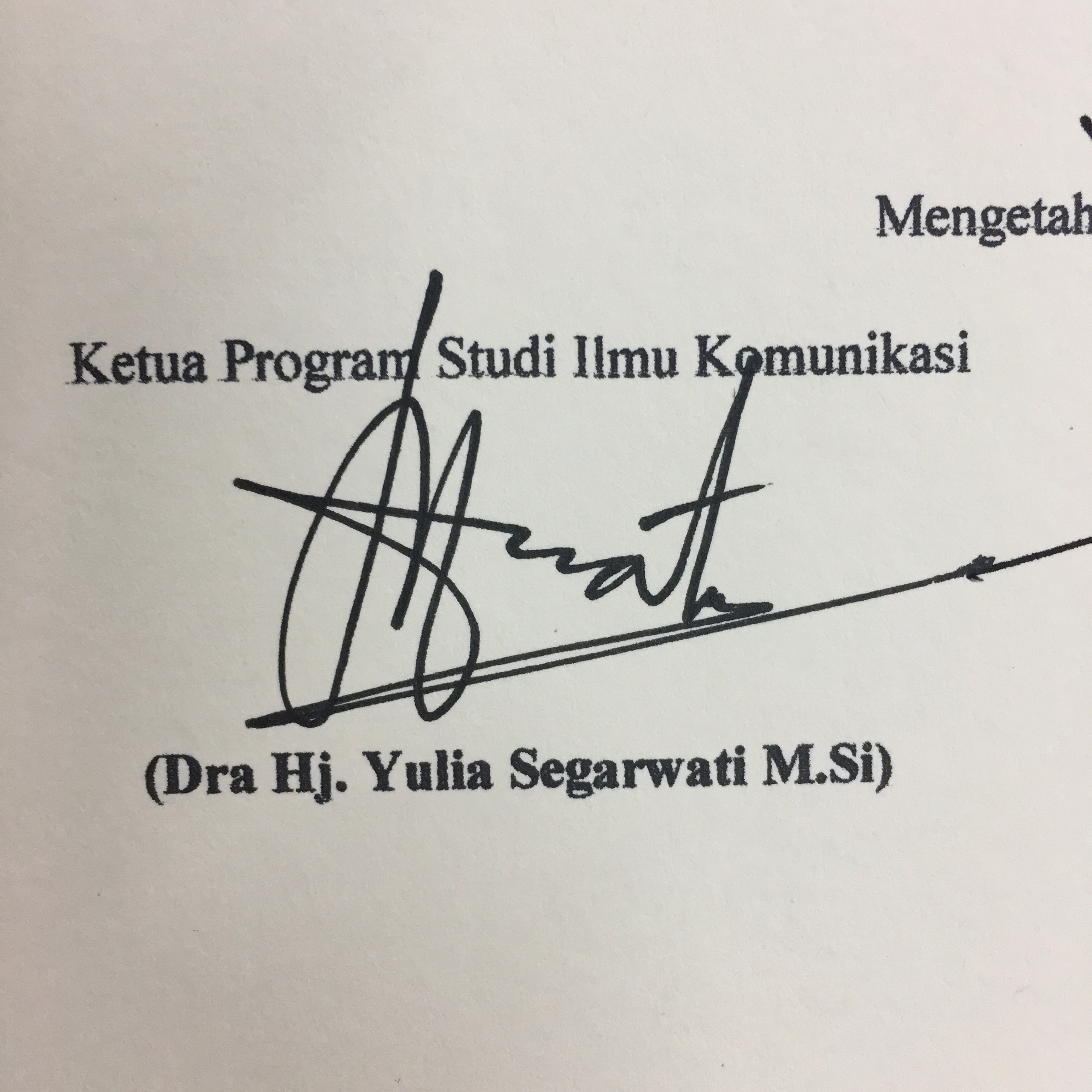 Dra. Hj. Yulia Segarwati., M.Si.Ketua Program Studi Ilmu Komunikasi,			Dekan FISIP UNPAS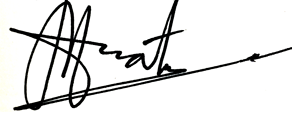 Dra. Hj. Yulia Segarwati., M.Si.		                     M. Budiana, SIP, M.Si